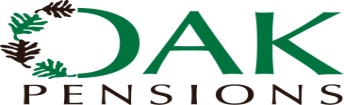 Account Name:   FPCNL RE OAK CONTRIBUTIONNUBAN ACCOUNT NUMBER:  2007909319Sort Code:  011154686Bank:  First Bank of Nigeria Plc, 116 Awolowo Road Branch Ikoyi, Lagos.PFA:   Oak Pension LimitedPFA CODE:   0034PFC:   First Pension CustodianKindly forward soft copy of the payment schedule and payment mandate/teller to fpcnl.operations@firstpensioncustodian.com, info@oakpensions.com and schedules@oakpensionsNnezi Oke01-2953095